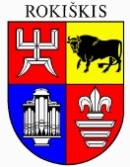 ROKIŠKIO RAJONO SAVIVALDYBĖS TARYBASPRENDIMASDĖL ROKIŠKIO RAJONO SAVIVALDYBĖS TARYBOS 2023 M. GEGUŽĖS 25 D. SPRENDIMO NR. TS-148 „DĖL ROKIŠKIO RAJONO SAVIVALDYBĖS TARYBOS ETIKOS KOMISIJOS SUDARYMO“ PAKEITIMO2024 m. sausio 25 d. Nr. TS-RokiškisAtsižvelgdama į Rokiškio rajono savivaldybės tarybos 2023 m. gruodžio 21 d. sprendimo Nr. TS-349 „Dėl Rokiškio rajono savivaldybės tarybos 2023 m. kovo 31 d. sprendimo Nr. TS-102 „Dėl Rokiškio rajono savivaldybės tarybos veiklos reglamento patvirtinimo“ pakeitimo“ 1.7. punktą, Rokiškio rajono savivaldybės taryba nusprendžia: Pakeisti Rokiškio rajono savivaldybės tarybos 2023 m. gegužės 25 d. sprendimo Nr. TS-148 „Dėl Rokiškio rajono savivaldybės tarybos etikos komisijos sudarymo“ 1 punktą ir išdėstyti jį taip:„1. Sudaryti tarybos įgaliojimų laikui Rokiškio rajono savivaldybės tarybos Etikos komisiją: Raimonda Stankevičiūtė-Vilimienė – komisijos pirmininkė, savivaldybės tarybos mažumos atstovė;Tadas Barauskas – savivaldybės tarybos daugumos atstovas;Virgilijus Dambrauskas – savivaldybės tarybos daugumos atstovas;Lina Meilutė-Datkūnienė – savivaldybės tarybos mažumos atstovė;Vytautas Saulis – savivaldybės tarybos daugumos atstovas.“.Savivaldybės meras	                                                 		Ramūnas GodeliauskasAušra Linkevičienė